Отчёт о работеДетско-юношеского филиалаМАУК «Библиотека Селятино»за 2018год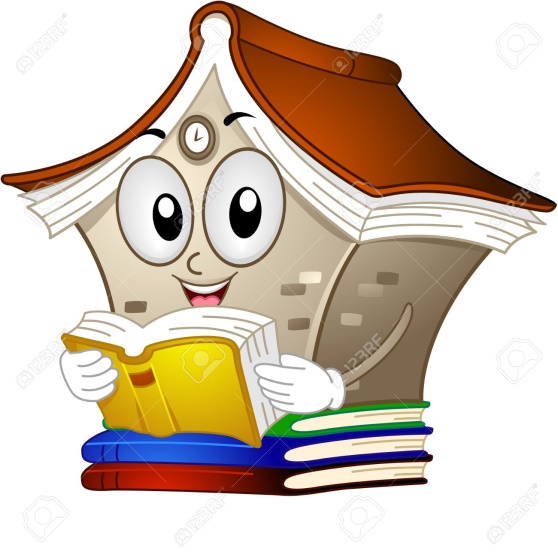 Селятино__2018год_Общие сведения(адрес, местоположение, состав населения, общественные организации и т.д)Анализ деятельности библиотеки2.1.Цифровые показатели2.2  Сравнительная таблица2.3. Комплектование фонда(Библиотеки  с.п указывают перечень журналов и газет)В 20_____ году комплектование книжного фонда осуществлялось за счет средств местного бюджета на сумму_________________Поставщиками книжной продукции были:_ГрантПодписку на периодические издания осуществлялись через________на сумму __________.3.Электронные ресурсыИнформация об установке, работе  системы автоматизации библиотек ИРБИСНаличие компьютерной техники       За отчетный период компьютерный парк библиотеки значительно увеличился за счет  средств ________. на сумму _________.(Библиотеки  с.п    указывают наличие, колличество компьютеров и подключение к сети Интернет) Сайты  библиотек     (перечислить сайты, странички)Количество посетителей сайта_4352__Информация о работе сайта  36 мероприятийВКонтакте (посетители) – 1195Информация омеропритятиях - 31(Библиотеки с.п указывают работу с сайтом библиотеки: количество  публикаций, размещение информации в соц. сетях)Виртуальные выставкиСправочно-библиографическое обслуживание читателей4.1  Каталоги, картотеки (перечислить)Роспись периодических изданий__267___Расстановка карточек__734__________Изъятие карточек______1732_________Открытие новых рубрик_2_______Консультации по СБА___4________4.2  Библиографическое обслуживаниеСправки______385____в том числе:тематические _285__фактографические __74_уточняющие___15_______адресные___11____Списки в том числе:- Информационные___2___- Рекомендательные__6__Библиографические обзоры____2___Библиотечные уроки___ 1_____Другие формы (экскурсии)__«О книге и библиотеке»-24.3  Информационное обслуживание пользователейАбонентов в том числе:- Индивидуальных__6________ -  Коллективных ___5__________                 -  Тема запроса____22отд.-9, 83отд.-3, 74отд.-2, 68отд.-1,85-2          -  Оповещений __17__                   -  Выдано изданий__181___Дни информации      _3_Издательская деятельностьБиблиотеки ведут активную издательскую деятельность. Вся наша продукция разнообразна как  по тематике, так и по целевому назначению. Рекламно-информационная  и маркетинговая деятельностьСвязи с общественностью (перечислить организации)7.Проектная деятельность                                   (указать новые проекты и  продолжающиеся)Работа по реализации проектной  деятельности:8.Организация и проведение                         культурно-досуговых мероприятий в 2018г.Количество мероприятий составило ____156_____ Развитие творческих способностей.В <наименование территории> создано и действует <> отделений творческих союзов, в которых  объединено <> деятелей искусств, в том числе: За период ______годы лауреатами премий в области культуры, искусства и литературы в различных номинациях стали более ________ работников культуры и искусства<Перечень наиболее значимых мероприятий, проведенных творческими  организациями /наименование/, место проведения и результаты>. Отчет о  работе  с фондом библиотек (перечислить всю работу)  Работа с кадрами В _____году из числа работающих в сфере культуры  награждены правительственными наградами <> человек;  (Указать свои награды)- Знаком Министерства культуры Российской Федерации "За достижения в культуре" -_____ человек (аналогичный список награжденных) - присвоено звание «Заслуженный работник культуры РФ»/ «Заслуженный работник культуры Московской области»/ «Почетный работник общего профессионального образования»/ «Почетный работник общего образования /иные/ (аналогичный список) - почетными наградами/знаками отличия Губернатора Московской области (приложить список награжденных (ф.и.о, место работы, должность, наименование награды/знака)- почетными грамотами и благодарственными письмами администрации области соответственно _____ и _____человек, почетными грамотами и благодарственными письмами <Министерства культуры Московской области> _____ и _____ человек.12. Заключение(выводы о деятельности библиотеки)показателипоказателицифровые показателицифровые показателицифровые показателицифровые показателицифровые показателипоказателипоказателидетидо 14летмолодежьс 15 до 30взрослыевсегоудаленные пользователичисло зарегистрированных пользователейчисло зарегистрированных пользователей11681661981532в.т.ч.  ЛИТРЕСв.т.ч.  ЛИТРЕСпосещения(без учета участников массовых мероприятий)посещения(без учета участников массовых мероприятий)9167877213312177посещенияна массовых  мероприятиях(количество человек)посещенияна массовых  мероприятиях(количество человек)30451241743343 общее число посещений  общее число посещений 122121001230715520количество мероприятийколичество мероприятий156книговыдачаиз фонда на физических носителях189191617531625852книговыдачаиз электронной (цифровой) библиотекисправкисправки3012955385посетители веб - сайтабиблиотекипосетители веб - сайтабиблиотеки4352посетители ВКонтактепосетители ВКонтакте1195количество публикаций в СМИколичество публикаций в СМИ40Основные показателиПлан2017Факт2018Численность населения муниципального образования (включительно), по данным Росстата (на 01.01.2016)Количество зарегистрированных пользователей библиотек15111532Охват населения библиотечным обслуживанием %ЛИТРЕСКоличество посещений библиотеки154901552021066Увеличение посещаемости библиотеки %0,2%36%Количество участников культурно-досуговых мероприятий, человек27933343Увеличение численности участников культурно-досуговых мероприятий (по сравнению с предыдущим годом), %19%Количество книговыдачи 2582825852Увеличение количества книговыдачи (по сравнению с предыдущим годом), %1,1%№п/пПоказатели1.Фонд2.поступило3.выбыло4.Эл. ресурсыобъем собственных баз данныхиз  нихиз  нихиз  нихчисло документов библиотечного фонда, переведенных в электронную формуобъем собственных баз данныхбиблиографических баз данныхв том числе объем электронного каталогаобъем электронного каталога доступного в Интернетечисло документов библиотечного фонда, переведенных в электронную формуНаименование  приобретений Приобретено за счёт средствПриобретено за счёт средствПриобретено за счёт средствНаименование  приобретений федеральногобюджетаобластногобюджетаместногобюджета№ п/пНаименованиеФорма выпуска5.1. Поэтические сборники5.2.Указатели5.3.Буклеты5.4. Календари5.5. Брошюры5.6.Книжные закладкиМы говорим «НЕТ» вредным привычкамКнижная закладка5.7. Плакаты5.8.ПриглашенияДругие формы«Песенка юных читателей»буклетОбъявленияВместе встретим Новый год!листовкаПроектКраткое описание проектарекламный проект «Юбилей писателя в библиотеке»«Песенка юных читателей»Проект разбит на 6 основных этапов.      1.   а) Собран материал по теме.б) подготовлено литературное путешествие  в виде презентации по биографии и творчеству писателя.В) викторина по произведениям автора г) подготовлена и разослана по сети интернет афиша мероприятия. д) «Весёлая песенка друзей» Книжная выставка произведений автора.       2. Подготовлена и разослана по сети интернет афиша мероприятия. Назначена дата проведения.3.литературное путешествие для посетителей библиотеки по биографии и творчеству С. Михалкова и викторина «Я не знаю, как мне быть» 4. Для читателей библиотеки разработан буклет с вопросами на лучшее знание детских произведений С.Михалкова5. Объявлен конкурс на лучшие творческие работы и рисунки по его произведениям 6.Подведение итогов. Выставка работ       в библиотеке и на сайте.Отчёт о проделанной работе на сайт.«Предание старины глубокой»   Исторический проект«Предание старины глубокой»Проект разбит на 6 основных этапов.Собран материал по теме.разработан план мероприятий в течении года.Проведение мероприятий по темеа) Что такое сказка и история  возникновения. «Путешествие в сказку»б) Русские народные сказкив) Первые сказочники «В царстве сказок Шарля Перро»г) Современная сказка «Сказка из кармашка» (спектакль в исполнении авторов В.Кошкиной и др.)д) Путешествие  в сказку к любимым героям.4. Подведение итогов.             Отчёт о проделанной работе на сайт.№ п/пНазваниеФорма проведенияФорма проведенияФорма проведенияМесто проведения8.1.  Всероссийские и областные               конкурсы,  фестивали8.1.  Всероссийские и областные               конкурсы,  фестивали8.1.  Всероссийские и областные               конкурсы,  фестивали8.1.  Всероссийские и областные               конкурсы,  фестивали8.1.  Всероссийские и областные               конкурсы,  фестивали Шаги Великой ПобедыЧитаем о герое Великой Отечественной войны Шаги Великой ПобедыЧитаем о герое Великой Отечественной войны Шаги Великой ПобедыЧитаем о герое Великой Отечественной войны     Всебиблиотечная акция8.2. Районные фестивали и конкурсы8.2. Районные фестивали и конкурсы8.2. Районные фестивали и конкурсы8.2. Районные фестивали и конкурсыНеделя детской книгиНеделя детской книгиНеделя детской книги       Викторина ЦМБН-Фоминск          ЦМБ8.3. Мероприятия к Году  экологии8.3. Мероприятия к Году  экологии8.3. Мероприятия к Году  экологии8.3. Мероприятия к Году  экологии8.4. Мероприятия к Году волонтёра8.4. Мероприятия к Году волонтёра8.4. Мероприятия к Году волонтёра8.4. Мероприятия к Году волонтёра8.4. Мероприятия к Году волонтёра«Кто они тимуровцы?»(год волонтёра)Видеопутешествиепо книге «Тимур и его команда»Видеопутешествиепо книге «Тимур и его команда»Видеопутешествиепо книге «Тимур и его команда»Библиотека «Доброе Сердце»Конкурс рисунков и фотографийКонкурс рисунков и фотографийКонкурс рисунков и фотографийБиблиотека8.7.   Мероприятия, посвященные 	Неделе детской книги8.7.   Мероприятия, посвященные 	Неделе детской книги8.7.   Мероприятия, посвященные 	Неделе детской книги8.7.   Мероприятия, посвященные 	Неделе детской книги8.7.   Мероприятия, посвященные 	Неделе детской книги«Песенка юных читателей» 105 лет со дня рождения Сергея Михалкова (1913-2009), поэта, драматургаЛитературный часЛитературный часЛитературный часБиблиотека«Песенка юных читателей»БуклетБуклетБуклетБиблиотека«Песенка юных читателей»Конкурс творческих работКонкурс творческих работКонкурс творческих работБиблиотека Неделя детской книги       Викторина ЦМБ       Викторина ЦМБ       Викторина ЦМБН-Фоминск          ЦМБ8.8.Правовое просвещение населения8.8.Правовое просвещение населения8.8.Правовое просвещение населения8.8.Правовое просвещение населения8.8.Правовое просвещение населения8.8.Правовое просвещение населения"Личная безопасность дома и на улице""Личная безопасность дома и на улице""Личная безопасность дома и на улице"Выставка-предупреждениеВыставка-предупреждениеБиблиотека«Что такое хорошо и что такое плохо?»«Что такое хорошо и что такое плохо?»«Что такое хорошо и что такое плохо?»Ситуационная играСитуационная играБиблиотека«Вредные привычки: мы говорим НЕТ»«Вредные привычки: мы говорим НЕТ»«Вредные привычки: мы говорим НЕТ»Конкурс рисунковКонкурс рисунковБиблиотека8.9.Патриотическое воспитание              8.9.Патриотическое воспитание              8.9.Патриотическое воспитание              8.9.Патриотическое воспитание              8.9.Патриотическое воспитание              8.9.Патриотическое воспитание              Шаги Великой Победы «900 дней мужества»ВыставкаВыставкаБиблиотекаБиблиотекаШаги Великой Победы «Вспомним подвиг Сталинграда!» Выставка, беседаВыставка, беседаБиблиотекаБиблиотека «Доблесть. Отвага. Честь» Интерактивная играИнтерактивная играБиблиотекаБиблиотека«В космос, прямо к звездам»Викторина-играВикторина-играБиблиотекаБиблиотека«Рисуем конкурс»Конкурс рисунковКонкурс рисунковБиблиотекаБиблиотекаШаги Великой Победы И в памяти и в книге навсегдаКнижный марафонКнижный марафонБиблиотекаБиблиотека Шаги Великой ПобедыЧитаем о герое Великой Отечественной войныВсебиблиотечная акцияВсебиблиотечная акцияБиблиотекаБиблиотекаШаги Великой Победы«Войны священные страницы»ВидеообзорВидеообзорБиблиотекаБиблиотекаШаги Великой Победы «И в памяти и в книге навсегда»Книжный марафонКнижный марафонБиблиотекаБиблиотекаШаги Великой ПобедыВ сердце ты у каждого, Победа!Конкурс рисунковКонкурс рисунковБиблиотекаБиблиотекаШаги Великой ПобедыВ сердце ты у каждого, Победа!Урок мужестваУрок мужестваБиблиотекаБиблиотека«Моя любимая страна»(День России)Тематический часТематический часБиблиотекаБиблиотекаШаги Великой Победы«Первый день войны»Рассказ-хроника военных летРассказ-хроника военных летБиблиотекаБиблиотека Шаги Великой Победы«Поле русской славы – Курская дуга» (23 августа – День воинской славы. Патриотическая выставкаПатриотическая выставкаБиблиотекаБиблиотека  «Белый, синий, красный»(День флага России)выставка-вернисажвыставка-вернисажБиблиотекаБиблиотека«Минин и Пожарский - герои земли русской»Час историиЧас историиБиблиотекаБиблиотекаШаги Великой Победы «Парад воинской славы»Тематический часТематический часБиблиотекаБиблиотекаШаги Великой Победы«Великая битва под Москвой»Выставка - диалогВыставка - диалогБиблиотекаБиблиотека8.10. Воспитание толерантности8.10. Воспитание толерантности8.10. Воспитание толерантности8.10. Воспитание толерантности8.10. Воспитание толерантности8.10. Воспитание толерантности8.10. Воспитание толерантностиКошкин Дом (С. Маршак)К Всемирному Дню детской книги.Спектакль - исп. театральный коллектив "Витамин Т",(Общественная организация диабетиков, инвалидов).Спектакль - исп. театральный коллектив "Витамин Т",(Общественная организация диабетиков, инвалидов).Библиотека СелятиноБиблиотека Селятино«Моя любимая страна»Тематический часТематический часБиблиотека Библиотека «Что такое хорошо и что такое плохо?»Ситуационная играСитуационная играБиблиотекаБиблиотека8.11. Работа с инвалидами8.11. Работа с инвалидами8.11. Работа с инвалидами8.11. Работа с инвалидами8.11. Работа с инвалидами8.11. Работа с инвалидами8.11. Работа с инвалидамиНеделя детской книги       Викторина ЦМБ       Викторина ЦМБН-Фоминск          ЦМБН-Фоминск          ЦМБВместе встретим Новый год!Конкурс игрушек на ёлкуКонкурс игрушек на ёлкуБиблиотекаБиблиотека«Писатель щедрый и радостный»
Литературный часЛитературный часБиблиотекаБиблиотека8.12. Возрождение культурного наследия.    Православие8.12. Возрождение культурного наследия.    Православие8.12. Возрождение культурного наследия.    Православие8.12. Возрождение культурного наследия.    Православие8.12. Возрождение культурного наследия.    Православие8.12. Возрождение культурного наследия.    Православие8.12. Возрождение культурного наследия.    Православие«Светлый вечер, добрый вечер»Выставка-настроениеВыставка-настроениеБиблиотекаБиблиотека «Ну и Масленица!»Фольклорный часФольклорный часБиблиотекаБиблиотека«Светлый праздник» Мастер - классМастер - классБиблиотекаБиблиотека«Я пишу о том, что сердцу мило...»Литературное знакомствоЛитературное знакомствоБиблиотекаБиблиотекаАз буки ведаюПознавательный часПознавательный часБиблиотекаБиблиотека«Ромашки для семьи»      выставка      выставкаБиблиотекаБиблиотекаВ краю РодномИгра-путешествиеИгра-путешествиеБиблиотекаБиблиотека8.13.Нравственно – эстетическое   Воспитание                                                   8.13.Нравственно – эстетическое   Воспитание                                                   8.13.Нравственно – эстетическое   Воспитание                                                   8.13.Нравственно – эстетическое   Воспитание                                                   8.13.Нравственно – эстетическое   Воспитание                                                   8.13.Нравственно – эстетическое   Воспитание                                                   8.13.Нравственно – эстетическое   Воспитание                                                   «Наши руки не для скуки»«Наши руки не для скуки»Мастер-классМастер-классБиблиотекаБиблиотека«Поляна сказок»Интерактивная играИнтерактивная играБиблиотекаБиблиотекаНеделя детской книгиНаграждение лучших читателей библиотекиПраздничное мероприятиеПраздничное мероприятиеБиблиотекаБиблиотекаКошкин Дом (С. Маршак)К Всемирному Дню детской книги.Спектакль -исп. театральный коллектив "Витамин Т",(Общественная организация диабетиков, инвалидов).Спектакль -исп. театральный коллектив "Витамин Т",(Общественная организация диабетиков, инвалидов).БиблиотекаБиблиотека«Старая, старая, старая сказка»«Сказка из кармашка» (спектакль в исполнении авторов В.Кошкиной и др.)(спектакль в исполнении авторов В.Кошкиной и др.)БиблиотекаБиблиотека«Мама – солнышко моё!»Выставка-настроениеВыставка-настроениеБиблиотекаБиблиотекаНовогодние чудесаНовогодняя мастерскаяНовогодняя мастерскаяБиблиотекаБиблиотекаВместе встретим Новый год!Конкурс игрушек на ёлкуКонкурс игрушек на ёлкуБиблиотекаБиблиотека8.14.Здоровый образ жизни	8.14.Здоровый образ жизни	8.14.Здоровый образ жизни	8.14.Здоровый образ жизни	8.14.Здоровый образ жизни	8.14.Здоровый образ жизни	8.14.Здоровый образ жизни	Мы говорим «НЕТ» вредным привычкамКнижная закладкаКнижная закладкаБиблиотекаБиблиотека«Берегите платье снову, а здоровье смолоду»Выставка - советВыставка - советБиблиотекаБиблиотека«Мы говорим, НЕТ»(вредные привычки)Ситуационная играСитуационная играБиблиотека Библиотека «Здоров будешь, всё добудешь»Час здоровьяЧас здоровьяБиблиотекаБиблиотека«Вредные привычки: мы говорим НЕТ»Конкурс рисунковКонкурс рисунковБиблиотекаБиблиотека8.15. Организация работы по профилактике безнадзорности, наркомании, преступлений и иных правонарушений8.15. Организация работы по профилактике безнадзорности, наркомании, преступлений и иных правонарушений8.15. Организация работы по профилактике безнадзорности, наркомании, преступлений и иных правонарушений8.15. Организация работы по профилактике безнадзорности, наркомании, преступлений и иных правонарушений8.15. Организация работы по профилактике безнадзорности, наркомании, преступлений и иных правонарушений8.15. Организация работы по профилактике безнадзорности, наркомании, преступлений и иных правонарушений8.15. Организация работы по профилактике безнадзорности, наркомании, преступлений и иных правонарушений«Мы говорим, НЕТ»(вредные привычки)Ситуационная играСитуационная играБиблиотекаБиблиотекаМы говорим «НЕТ» вредным привычкамКнижная закладкаКнижная закладка«Здоров будешь, всё добудешь»Час здоровьяЧас здоровьяБиблиотекаБиблиотека«Вредные привычки: мы говорим НЕТ»Конкурс рисунковКонкурс рисунков8.16.Профориентация8.16.Профориентация8.16.Профориентация8.16.Профориентация8.16.Профориентация8.16.Профориентация8.16.Профориентация«Почемучкина поляна»выставка-рекомендациявыставка-рекомендацияБиблиотекаБиблиотека«Для  вас, любознательные! »выставка-знакомствовыставка-знакомствоБиблиотекаБиблиотека«Много профессий хороших и разных» Выставка - вернисажВыставка - вернисажБиблиотекаБиблиотека«Шпаргалки для старшеклассников» Выставка - рекомендацияВыставка - рекомендацияБиблиотекаБиблиотека8.17.Человек и природа	                                    8.17.Человек и природа	                                    8.17.Человек и природа	                                    8.17.Человек и природа	                                    8.17.Человек и природа	                                    8.17.Человек и природа	                                    8.17.Человек и природа	                                     «Защитник природы - Н.И. Сладков»Час экологииЧас экологииБиблиотекаБиблиотека«Коты - для умноженья доброты»Выставка-кроссвордВыставка-кроссвордБиблиотекаБиблиотекаВесна творит в природе чудесаВыставка-календарьВыставка-календарьБиблиотекаБиблиотека«Мама всех звериных малышей»                                            Литературный часЛитературный часБиблиотекаБиблиотека«Улыбнулась осеньзолотом листвы»Выставка-календарьВыставка-календарьБиблиотекаБиблиотека«Жить теплей, когда с тобою существо живое рядом»Конкурс творческих работ о домашних животныхКонкурс творческих работ о домашних животныхБиблиотекаБиблиотека«Снежная, нежная сказка зимы»Выставка - вернисажВыставка - вернисажБиблиотекаБиблиотека8.18. Библиотечные акции в поддержку чтения, рекламные акции, памятные акции8.18. Библиотечные акции в поддержку чтения, рекламные акции, памятные акции8.18. Библиотечные акции в поддержку чтения, рекламные акции, памятные акции8.18. Библиотечные акции в поддержку чтения, рекламные акции, памятные акции8.18. Библиотечные акции в поддержку чтения, рекламные акции, памятные акции8.18. Библиотечные акции в поддержку чтения, рекламные акции, памятные акции8.18. Библиотечные акции в поддержку чтения, рекламные акции, памятные акции Шаги Великой ПобедыЧитаем о герое Великой Отечественной войныВсебиблиотечная акцияВсебиблиотечная акцияБиблиотекаБиблиотекаБиблиотекаБиблиотека8.19.Выставочная деятельность8.19.Выставочная деятельность8.19.Выставочная деятельность8.19.Выставочная деятельность8.19.Выставочная деятельность8.19.Выставочная деятельность8.19.Выставочная деятельностьШаги Великой Победы «900 дней мужества»ВыставкаВыставкаБиблиотекаБиблиотека«Светлый вечер, добрый вечер»Выставка-настроениеВыставка-настроениеБиблиотекаБиблиотека«Скажите, как его зовут» 10 января  - 135 лет со дня рождения А.Н. Толстого, русского писателя (1883–1945); выставка – портретвыставка – портретБиблиотекаБиблиотекаШаги Великой Победы «Вспомним подвиг Сталинграда!» Выставка, беседаВыставка, беседаБиблиотекаБиблиотека«Почемучкина поляна»выставка-рекомендациявыставка-рекомендацияБиблиотекаБиблиотека«Для  вас, любознательные! »выставка-знакомствовыставка-знакомствоБиблиотекаБиблиотека«Коты - для умноженья доброты»Выставка-кроссвордВыставка-кроссвордБиблиотекаБиблиотекаВесна творит в природе чудесаВыставка-календарьВыставка-календарьБиблиотекаБиблиотека«У Коваля и героев-то злых нет»Выставка-обзорВыставка-обзорБиблиотекаБиблиотека«Берегите платье снову, а здоровье смолоду»Выставка - советВыставка - советБиблиотекаБиблиотека«Ромашки для семьи»выставкавыставкаБиблиотекаБиблиотека«Книжная эстафета солнечного лета» Выставка-вернисажВыставка-вернисажБиблиотекаБиблиотека «Поле русской славы – Курская дуга» (23 августа – День воинской славы. Патриотическая выставкаПатриотическая выставкаБиблиотекаБиблиотека  «Белый, синий, красный»(День флага России)выставка-вернисажвыставка-вернисажБиблиотекаБиблиотека"Личная безопасность дома и на улице"Выставка-предупреждениеВыставка-предупреждениеБиблиотекаБиблиотека«Край, который всех дороже»Выставка, подборка материала по теме, встреча с первыми строителями посёлкаВыставка, подборка материала по теме, встреча с первыми строителями посёлкаБиблиотекаБиблиотека«Шпаргалки для старшеклассников» Выставка - рекомендацияВыставка - рекомендацияБиблиотекаБиблиотека«Мудрый старик говорил»Выставка-обзорВыставка-обзорБиблиотекаБиблиотека«В моей вообразилии»
Выставка-путешествиеВыставка-путешествиеБиблиотекаБиблиотека«Улыбнулась осеньзолотом листвы»Выставка-календарьВыставка-календарьБиблиотекаБиблиотека«Много профессий хороших и разных» Выставка - вернисажВыставка - вернисажБиблиотекаБиблиотека«Волшебный мир доброй сказочницы» 14 мая  - 90 лет со дня рождения С.Л. Прокофьевой, детской писательницы(1928)Выставка-вернисажВыставка-вернисажБиблиотекаБиблиотека«Снежная, нежная сказка зимы»Выставка - вернисажВыставка - вернисажБиблиотекаБиблиотека«В путешествие  с Нильсом»20 ноября - 160 лет со дня рождения С. ЛагерлефВыставка-знакомствоВыставка-знакомствоБиблиотекаБиблиотека8.20. Досуговая деятельность работа клубов  8.20. Досуговая деятельность работа клубов  8.20. Досуговая деятельность работа клубов  8.20. Досуговая деятельность работа клубов  8.20. Досуговая деятельность работа клубов  8.20. Досуговая деятельность работа клубов  8.20. Досуговая деятельность работа клубов  «Наши руки не для скуки»Мастер-классМастер-классБиблиотекаБиблиотекаНовогодняя фантазия  Мастер-классМастер-классБиблиотекаБиблиотеканаименование организациичисленность№ п.пСодержание работыСрок исполнения12.1.Работа с библиотечным фондомРасстановка новых книг, журналов,  изъятие старой и устаревшей литературы, контроль  за правильной расстановкой литературы на стеллажахВ течении годагодывсего (чел.)возраствозраствозрастобразованиеобразованиеобразованиеобразование2018до 30лет30-50летстарше50 летвысшеенезаконч./высшеес/спец.общее  212ФИОМесто работыДолжностьНаименование награды/знака